BUDGET CFKF Diabetes Catalyst Grant 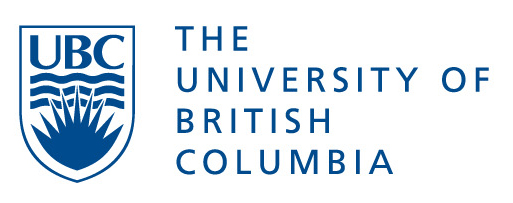 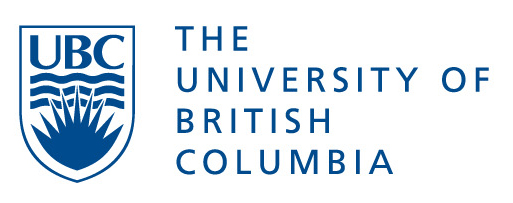 Research Staff (excluding trainees)Role in projectResearch AssistantsTechniciansOther personnelSubtotal$ Research TraineesRole in projectPostdoctoral Fellows (post PhD, MD)Graduate StudentsSummer StudentsSubtotal$ Materials, supplies and servicesJustificationAnimal CostsSupplies and ExpendablesResearch ServicesOther: itemize in rowsSubtotal$ Travel: (up to $2,000.00)Purpose and destination$Equipment: (up to $10,000.00)JustificationSubtotal$ Grand Total: (Max $70,000.00)